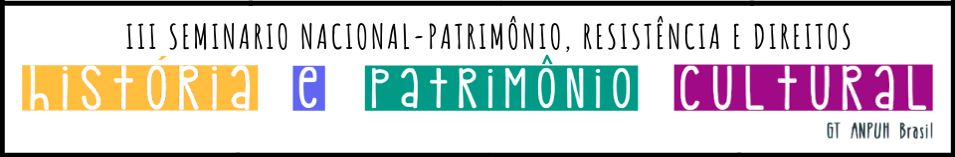 FORMULÁRIO PARA INSCRIÇÃOLANÇAMENTO DE LIVROSTítulo da publicação: _________________________________ Dados gerais sobre o (a) autor (a) ou atores:________________________________________________________________________________________________________________________________________________________________________________________________________________________________________________________________________________________________________________________________________________________________________________________________________________________________________________________________________________________________________________________________________________________________________________________________________________________ Resumo do conteúdo da publicação (máximo de 1.700 caracteres):__________________________________________________________________________________________________________________________________________________________________________________________________________________________________________________________________________________________________________________________________________________________________________________________________________________________________________________________________ Ano da publicação: ________________Editora: ________________________________________________E-mail para contato: ______________________________________ATENÇÃO: Serão aceitas publicações lançadas entre os anos de 2018 e 2021;O lançamento de livros será realizado no dia 05/10 às 19h;